ПРОЕКТРЕШЕНИЕ от __   июня  2020года                                                                                №___                                    ПРОЕКТО внесении   изменений в решение Совета сельского поселения Бадраковский  сельсовет муниципального района Бураевский район Республики Башкортостан от  09 июня  2015 года № 306 «Об утверждении правил землепользования и застройки сельского поселения Бадраковский    сельсовет муниципального района Бураевский район Республики Башкортостан»В соответствии с Федеральным законом от 06 октября 2003 года №131-ФЗ «Об общих принципах организации местного самоуправления в Российской Федерации», Градостроительным кодексом Российской Федерации от 29.12.2004 № 190-ФЗ, Совет сельского поселения Бадраковский   сельсовет муниципального района Бураевский район Республики Башкортостан решил:1. Внести в решение Совета сельского поселения Бадраковский  сельсовет муниципального района Бураевский район Республики Башкортостан от 09 июня 2015 года № 306 «Об утверждении правил землепользования и застройки сельского поселения Бадраковский   сельсовет муниципального района Бураевский район Республики Башкортостан» следующие изменения:   1)   часть 1 статьи 13 дополнить абзацем следующего содержания:  « Заявление о предоставлении разрешения на условно разрешенный вид использования может быть направлено в форме электронного документа, подписанного электронной подписью в соответствии с требованиями Федерального закона от 6 апреля 2011 года N 63-ФЗ "Об электронной подписи";2) часть 4 статьи 13 слова «десять дней» заменить словами «семи рабочих дней»;3)   часть 2 статьи 41 дополнить  абзацем  следующего содержания:     « Заявление о предоставлении разрешения на отклонение от предельных параметров разрешенного строительства, реконструкции объектов капитального строительства может быть направлено в форме электронного документа, подписанного электронной подписью»;          4) часть 5 статьи 42 дополнить абзацем следующего содержания:   « Разрешение на строительство выдается в форме электронного документа, подписанного электронной подписью, в случае, если это указано в заявлении о выдаче на строительство»5)  часть 3 статьи 44 дополнить абзацем следующего содержания:« Разрешение на ввод объекта в эксплуатацию выдается в форме электронного документа, подписанного электронной подписью, в случае, если это указано в заявлении о выдаче разрешения на ввод объекта в эксплуатацию»;6) часть 4 статьи 44 слова «10 дней» заменить словами «пяти рабочих дней».2. Опубликовать настоящее решение на информационном стенде и официальном сайте администрации сельского поселения Бадраковский  сельсовет. 3. Настоящее решение вступает в силу со дня официального опубликования.Председатель Совета сельскогопоселения  Бадраковский  сельсовет муниципального района Бураевский район Республики Башкортостан	                                  И.Т.Мидатов		   БАШКОРТОСТАН РЕСПУБЛИКАҺЫБОРАЙ РАЙОНЫ МУНИЦИПАЛЬ РАЙОНЫНЫҢ БАЗРАК АУЫЛ СОВЕТЫ
АУЫЛ БИЛӘМӘҺЕ СОВЕТЫ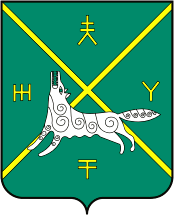 СОВЕТ СЕЛЬСКОГО ПОСЕЛЕНИЯ БАДРАКОВСКИЙ СЕЛЬСОВЕТ МУНИЦИПАЛЬНОГО РАЙОНА БУРАЕВСКИЙ РАЙОН РЕСПУБЛИКИ БАШКОРТОСТАН